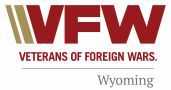 Veterans of Foreign Wars of the US Department of Wyoming1480 E. Sunlight Drive, Casper, Wyoming 82601   Web site: www.vfwwy.orgEmail: qm@vfwwy.org    Office: 307-514-5087   Cell: 307-253-0278GENERAL ORDERS – 2020-21 SERIES - #8 - February 2021Post Adjutants are reminded to read and post the General Orders at your next meeting. The Internal Revenue Service requires all VFW Posts and Districts to file annually a form 990 “Exemption from Corporate Income Tax” form.  Each Entity is mandated, by IRS rules, to have their current 990 filing available for public viewing.  										By order of:										Joe Tallon 										Department CommanderOfficial:Ron SteffensmeierDepartment Adjutant